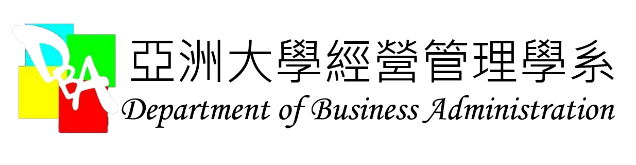 _____學年度 碩士在職專班學分班報名表*姓      名：______________________*姓      名：______________________*姓      名：______________________*出生年月日：民國_____年_____月_____日*身份證字號：______________________*身份證字號：______________________*身份證字號：______________________*電子信箱：________________________*是否具僑生身分：○是  ○否*是否具僑生身分：○是  ○否*是否具僑生身分：○是  ○否*是否為低收入戶：○是  ○否*目前工作狀況：  ○全職  ○兼職  ○未在職*目前工作狀況：  ○全職  ○兼職  ○未在職*目前工作狀況：  ○全職  ○兼職  ○未在職*目前工作狀況：  ○全職  ○兼職  ○未在職*最高學歷學校：*最高學歷學校：1. 校名：_______________________ 科系：_______________________○非應屆畢業生：民國_____年畢業○應屆畢業生2. 同等學力：○就專業領域具卓越成就表現者○曾於大學(專)校院或高級中等學校擔任專業技術人員或教師者1. 校名：_______________________ 科系：_______________________○非應屆畢業生：民國_____年畢業○應屆畢業生2. 同等學力：○就專業領域具卓越成就表現者○曾於大學(專)校院或高級中等學校擔任專業技術人員或教師者----------------------------------------------------------------------------------------------------------------------------------------------------------------------------------------------------------------------------------------------------------------------------------------------------------------------------------------------------------------------------*服務單位：______________________*服務單位：______________________*服務單位：______________________*職   稱：_______________________*聯絡電話： 公：（ ）______________________       宅：（ ）______________________*聯絡電話： 公：（ ）______________________       宅：（ ）______________________*聯絡電話： 公：（ ）______________________       宅：（ ）______________________*聯絡電話： 公：（ ）______________________       宅：（ ）______________________*行動電話：______________________*行動電話：______________________*行動電話：______________________*行動電話：______________________*戶籍地址：□□□□□__________________________________________________*戶籍地址：□□□□□__________________________________________________*戶籍地址：□□□□□__________________________________________________*戶籍地址：□□□□□__________________________________________________*通訊地址：○同戶籍地址○公    ○宅□□□□□_________________________________________________________________________○同戶籍地址○公    ○宅□□□□□_________________________________________________________________________○同戶籍地址○公    ○宅□□□□□_________________________________________________________________________*緊急聯絡人姓名：______________________*緊急聯絡人姓名：______________________*緊急聯絡人姓名：______________________*關   係：_______________________*緊急聯絡人姓名：______________________*緊急聯絡人姓名：______________________*緊急聯絡人姓名：______________________*電   話：_______________________----------------------------------------------------------------------------------------------------------------------------------------------------------------------------------------------------------------------------------------------------------------------------------------------------------------------------------------------------------------------------*推 薦 人 姓 名：______________________*推 薦 人 姓 名：______________________*推 薦 人 姓 名：______________________*推 薦 人 姓 名：______________________請繳交紙本資料至系辦：1. 脫帽正面半身照片；2. 最高學歷畢業證書或同等學力證明；3. 工作證明書；4 審查資料(備審資料)；5.持國外學歷者請上傳報考切結書；6. 其他資料：「具專業領域成就表現者」佐資料、國防部同意報考證明....相關證明請繳交紙本資料至系辦：1. 脫帽正面半身照片；2. 最高學歷畢業證書或同等學力證明；3. 工作證明書；4 審查資料(備審資料)；5.持國外學歷者請上傳報考切結書；6. 其他資料：「具專業領域成就表現者」佐資料、國防部同意報考證明....相關證明請繳交紙本資料至系辦：1. 脫帽正面半身照片；2. 最高學歷畢業證書或同等學力證明；3. 工作證明書；4 審查資料(備審資料)；5.持國外學歷者請上傳報考切結書；6. 其他資料：「具專業領域成就表現者」佐資料、國防部同意報考證明....相關證明請繳交紙本資料至系辦：1. 脫帽正面半身照片；2. 最高學歷畢業證書或同等學力證明；3. 工作證明書；4 審查資料(備審資料)；5.持國外學歷者請上傳報考切結書；6. 其他資料：「具專業領域成就表現者」佐資料、國防部同意報考證明....相關證明